§7207.  Discontinuance of railroad crossingsAny railroad corporation or the municipal officers of a city or town in which a public way crosses or is crossed by a railroad, whether at grade or otherwise, may file a petition in writing with the Department of Transportation alleging that the crossing is no longer required by the public and praying that it may be closed or discontinued. The department shall, on receipt of a petition, appoint a time for hearing on the petition, after notice of not less than 10 days to the petitioners, the railroad corporation owning or operating the railroad and the city or town in which the crossing is located. After the notice and hearing, if the department finds that the crossing is no longer required by the public, it may order that the crossing be closed or discontinued. The department may close or discontinue railroad crossings, after notice of not less than 10 days to the railroad and municipality, or after hearing if requested within the 10 days either by the railroad or the municipality.  [PL 1989, c. 398, §8 (NEW).]SECTION HISTORYPL 1989, c. 398, §8 (NEW). The State of Maine claims a copyright in its codified statutes. If you intend to republish this material, we require that you include the following disclaimer in your publication:All copyrights and other rights to statutory text are reserved by the State of Maine. The text included in this publication reflects changes made through the First Regular and First Special Session of the 131st Maine Legislature and is current through November 1. 2023
                    . The text is subject to change without notice. It is a version that has not been officially certified by the Secretary of State. Refer to the Maine Revised Statutes Annotated and supplements for certified text.
                The Office of the Revisor of Statutes also requests that you send us one copy of any statutory publication you may produce. Our goal is not to restrict publishing activity, but to keep track of who is publishing what, to identify any needless duplication and to preserve the State's copyright rights.PLEASE NOTE: The Revisor's Office cannot perform research for or provide legal advice or interpretation of Maine law to the public. If you need legal assistance, please contact a qualified attorney.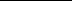 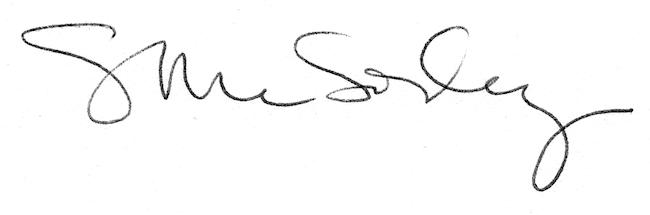 